

Aanleverinstructies muziek en beeldmateriaal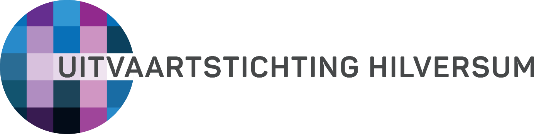 Graag aanleveren voor 12:00 op de dag voorafgaand aan de plechtigheid zodat we dit kunnen testen. Vindt de plechtigheid op een maandag plaats, dan graag aanleveren op de vrijdag voorafgaand. Bij voorkeur ontvangen wij uw muziek en/of beeldmateriaal via Wetransfer naar info@uitvaartstichtinghilversum.nl of op een USB stick. Het direct E-mailen van grote bestanden kan problemen veroorzaken. Het aanleveren van cd’s/usb-sticks kan tot uiterlijk 24 uur voor de plechtigheid. Heeft u specifieke wensen of heeft u vragen, neemt u dan contact met  onze administratie via telefoonnummer 035 - 6210960.

Wij beschikken helaas niet over een openbaar muziekboek. U kunt ons wel YouTube linkjes van muziek- of video materiaal toesturen, wij kunnen deze dan voor u downloaden. 

Muziek Wij accepteren originele (niet beveiligde) cd’s of muziekbestanden op een usb-stick. U kunt uw muziekbestanden aanleveren in de volgende formaten:  WAV, MP3 of M4A.  Beeldmateriaal In de Aula en in de Einder bestaat de mogelijkheid om beeldmateriaal te tonen. U kunt een mapje met genummerde (JPEG) foto’s (van 01 t/m 999) aanleveren op een usb-stick of via Wetransfer verzenden aan info@uitvaartstichtinghilversum.nl. U kunt in dit geval kiezen uit de volgende mogelijkheden:A. Projectie van één foto tijdens de plechtigheid  B. Een serie foto’s tijdens een bepaald muziekstukC. *Een serie foto’s tijdens de plechtigheid 
D. Een serie foto’s tijdens een bepaald muziekstuk en bij sprekers een vaste foto*De presentatie betreft één mapje met foto’s die de hele plechtigheid draait, het liefst in Powerpoint gezet. Op verzoek kunnen wij de presentatie tijdens een spreker op pauze zettenBeeldverhouding De beeldverhouding van de LCD-schermen in de Aula van Zuiderhof en in de Einder is 16:9. Afmetingen scherm:In de Aula van Zuiderhof hangen 2 schermen van 75”
In De Einder en in de aula van de Noorderbegraafplaats 65”  
Wi-Fi Wij hebben geen openbare internet of Wi-Fi voorzieningen in onze aula’s.  

Spotify Wij kunnen geen Spotify-playlist afspelen in de aula, dit is gewoonweg niet goed te bedienen. Wel kan Spotify gebruikt worden tijdens de condoleance, als achtergrond muziek. Deze kunt dan aanleveren bij ons. 
Als u dat echt anders wenst, kunt u vanaf uw eigen telefoon bedienen. Onze medewerkers daar voor niet verantwoordelijk. Ook i.v.m eventuele schade.Aansprakelijkheid De beeld- en geluidsdragers worden vooraf in de regie gecontroleerd op afspeelbaarheid. De door u aangeleverde bestanden worden niet volledig beluisterd maar steekproefsgewijs getest. Wij zijn niet aansprakelijk voor de gevolgen van storingen, het niet tijdig of verkeerd aanleveren van muziek en eventuele schades aan aangeleverde cd’s/usb-sticks.

Livestream opname 
In de Aula is het mogelijk om met hoogwaardige camera’s een opname te maken. Het is ook mogelijk om de plechtigheid live via internet bij te wonen. In verband met privacywetgeving maken wij geen opname zonder uw toestemming. Indien u een opname wenst, is het daarom belangrijk dat u op het opdrachtformulier aangeeft dat u geen bezwaar heeft tegen het maken van een opname.  Dit verplicht u echter tot niets. Ook is het invullen van uw e-mailadres van belang, omdat u via uw e-mailadres een persoonlijke en unieke toegangscode ontvangt waarmee u de beelden kunt bekijken. Tegen betaling kunt u een opname op usb bestellen. (Beeld en geluid € 67) (Alleen op de Noorderbegraafplaats is alleen een geluidopname mogelijk € 34)Uitvaartstichting Hilversum Bosdrift 12, 1215 AL Hilversum	Telefoon 035 621 09 60info@uitvaartstichtinghilversum.nlwww.uitvaartstichtinghilversum.nl